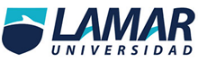 Fernando Isaín Gutiérrez Calvillo2B    BEO4116“Tabla periódica y su historia”Mi opinión sobre la historia de la tabla periódico es que fue una gran ayuda para todos nosotros, yaqué gracias a varios químicos y alquimistas podríamos saber algunos elementos de la química inorgánica, tiene una ley periódica que es cuando los elementos se organizan en orden creciente de sus masas atómicas, algunos conjuntos de propiedades se repiten periódicamente, aunque sabemos parte de que esta hecho nuestro planeta tierra aun nos hace falta descubrir muchos más elementos por ejemplo la materia oscura, aunque otros países tienen la tabla periódica con más elementos, los elementos químicos se ordenan según su número atómico, los elementos de una columna constituyen a un grupo, los elementos de una fila horizontal constituyen un periodo.Gracias al video puedo comprender como se conocieron los elementos y a su corriente con otros elementos, ya que nuestro planeta tierra está compuesto por agua, sin embrago el agua está constituida por varios elementos y compuestos.Varios personajes que aportaron hacia la investigación de la tabla periodica fueron joham doberelhen, John Nwelands, Dimitri Mendeles, Lothar Meyer, Henry Mendeley quienes dieron casi toda su vida en saber los elementos y compuestos de que nos rodea en nuestro entorno, al igual saber de que elementos estamos hechos.La ficha bibliográfica es : 
José Adrián Peña Hueso, Raúl Ramírez Trejo y Adriana Esparza Ruiz. (abril- junio 2006). La tabla periódica nos cuenta su historia. 2 de mayo de 2016, de cinvestav Sitio web: http://www.cinvestav.mx/Portals/0/SiteDocs/Sec_Difusion/RevistaCinvestav/abril-junio2006/tabla%20periodica.pdf